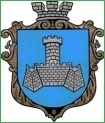 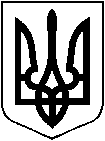 УКРАЇНАм. Хмільник Вінницької областіРОЗПОРЯДЖЕННЯМІСЬКОГО ГОЛОВИВід 21 лютого 2020 року                                                                                  № 66-р  Про скликання та порядок підготовки							               позачергової 72 сесії міської ради 7 скликанняВраховуючи службові записки заступника міського голови з питань діяльності виконавчих органів міської ради Сташка А.В. від 20.02.2020 року №446/01-21, начальника відділу земельних відносин міської ради Тишкевич С.В. від 20.02.2020 року №445/01-19, начальника управління житлово-комунального господарства та комунальної власності міської ради Сташка І.Г. від 20.02.2020року №447/01-19, начальника управління освіти міської ради Коведи Г.І. від 20.02.2020року №450/01-24, від 21.02.2020року №465/01-21, начальника фінансового управління міської ради Тищенко Т.П. від 20.02.2020року №451/01-22 про необхідність термінового розгляду невідкладних питань, що стосуються забезпечення важливих напрямків життєдіяльності міста, керуючись ст.ст. 42, 59 Закону України “Про місцеве самоврядування в Україні”: 1. Скликати позачергову 72 сесію міської ради 7 скликання 25 лютого 2020 року о 15:00 годині в залі засідань міської ради /2 поверх/.2. На розгляд сесії винести наступні питання: 3. Рекомендувати головам постійних комісій міської ради провести засідання комісій 25 лютого 2020 року о 14.00 год. за напрямком розгляду питань.4. Головам постійних комісій висновки до розглянутих на комісіях питань, протоколи засідань направити міському голові до початку сесії                      25 лютого 2020 року.5. Відділу інформаційної діяльності та комунікацій із громадськістю міської ради про місце, дату, час проведення та порядок денний сесії поінформувати населення через офіційний веб-сайт міста Хмільника, а організаційному відділу міської ради депутатів міської ради.6. Загальному відділу міської ради довести це розпорядження до відповідних виконавців, підготувати зал засідань міської ради /2 поверх/ та забезпечити онлайн - відеотрансляцію засідання.7.  Контроль за виконанням цього розпорядження залишаю за собою. Міський голова                                                                                     С.Б.Редчик   П.В.Крепкий   Н.А.Буликова   М.В.Войтенко   Н.П.Мазур   О.Д. Прокопович   О.Ю.СемчукПро внесення змін та доповнень до Комплексної програми покращення умов медичного обслуговування жителів Хмільницької міської ОТГ на 2020-2023 роки.Інформація: Підвальнюка Ю.Г., начальника управління економічного розвитку та євроінтеграції міської ради.Про внесення змін до Програми розвитку освіти Хмільницької міської об’єднаної територіальної громади на 2019-2021 роки, затвердженої рішенням 53 сесії Хмільницької міської ради 7 скликання від 19.10.2018 року №1699 (зі змінами).Інформація: Коведи Г.І., начальника управління освіти Хмільницької міської ради.Про внесення змін до Порядку використання коштів місцевого бюджету Хмільницької міської об’єднаної територіальної громади та фінансування заходів Програми розвитку освіти Хмільницької  міської об’єднаної територіальної громади  на 2019-2021 роки, затвердженого  61 сесією міської ради  скликання від 16 квітня 2019р.  № 2032	                                                              Інформація: Коведи Г.І., начальника управління освіти Хмільницької міської ради.Про внесення змін до Програми утримання дорожнього господарства Хмільницької міської об'єднаної територіальної громади на 2018-2020 рр., затвердженої рішенням 45 сесії міської ради 7 скликання від 08.12.2017р. №1256 (зі змінами).Інформація: Сташка І.Г., начальника управління житлово-комунального господарства та комунальної власності міської ради.Про внесення змін та доповнень до міської цільової Програми регулювання  земельних відносин та управління комунальною власністю у Хмільницькій міській об’єднаній територіальній громаді на 2017-2020 роки (зі змінами).Інформація: Сташка І.Г., начальника управління житлово-комунального господарства та комунальної власності міської ради.Про внесення змін до Порядку використання коштів місцевого бюджету Хмільницької міської об’єднаної територіальної громади, передбачених на фінансування Програми розвитку житлово-комунального господарства та благоустрою Хмільницької міської об’єднаної територіальної громади на 2019-2021 роки (зі змінами).Інформація: Сташка І.Г., начальника управління житлово-комунального господарства та комунальної власності міської ради.Про внесення змін до Порядку використання коштів місцевого бюджету Хмільницької міської об’єднаної територіальної громади, передбачених на фінансування Програми утримання дорожнього господарства Хмільницької міської об’єднаної територіальної громади на 2018-2020 роки (зі змінами).Інформація: Сташка І.Г., начальника управління житлово-комунального господарства та комунальної власності міської ради.Про внесення змін до Порядку використання коштів місцевого бюджету Хмільницької міської об’єднаної територіальної громади, передбачених на фінансування Програми забезпечення населення Хмільницької міської об’єднаної територіальної громади якісною питною водою на 2013-2020 роки (зі змінами).Інформація: Сташка І.Г., начальника управління житлово-комунального господарства та комунальної власності міської ради.Про внесення змін до Порядку використання коштів місцевого бюджету Хмільницької міської об’єднаної територіальної громади, передбачених на фінансування міської цільової Програми регулювання  земельних відносин та управління комунальною власністю у Хмільницькій міській об’єднаній територіальній громаді на 2017-2020 роки (зі змінами).Інформація: Сташка І.Г., начальника управління житлово-комунального господарства та комунальної власності міської ради.Про продаж Самадову Т  земельної ділянки, що розташована у м. Хмільнику по вул. Курортна, 35А.Інформація: Тишкевич С.В., начальника відділу земельних відносин міської радиПро внесення змін до рішення 68 сесії міської ради 7 скликання від 16.12.2019 року №2391 «Про бюджет Хмільницької міської об’єднаної територіальної громади на 2020рік» (зі змінами).Інформація: Тищенко Т.П., начальника фінансового управління міської ради.Про затвердження договору про передачу коштів між місцевими бюджетами у 2020 році.Інформація: Тищенко Т.П., начальника фінансового управління міської ради.